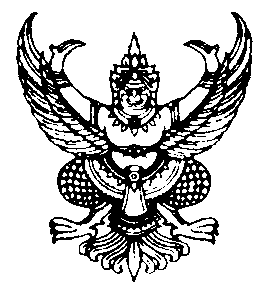 ใบสมัคร (Application Form)สำนักงานคณะกรรมการกิจการกระจายเสียง กิจการโทรทัศน์ และกิจการโทรคมนาคมแห่งชาติ1.	ประวัติส่วนตัว  (Personal Detail)	(โปรดกรอกข้อความ หรือทำเครื่องหมาย    ลงในช่อง  (     )  ที่เป็นจริงหรือที่ต้องการ)	1.1)	ชื่อ-นามสกุล (ภาษาไทย).............................................................................................................		ชื่อ-นามสกุล (ภาษาอังกฤษ)........................................................................................................		สัญชาติ.............................................. นับถือศาสนา............................... หมู่โลหิต....................	1.2)	วัน/เดือน/ปีเกิด................................................................. ปัจจุบันอายุ...............ปี.............เดือน		สถานที่เกิด..................................................................................................................................	1.3)	บิดาชื่อ................................................................................สัญชาติ............................................		มารดาชื่อ............................................................................สัญชาติ............................................	1.4)	สถานภาพการสมรส	(      ) โสด      (      ) สมรส      (      ) หย่า      (      ) หม้าย		ชื่อคู่สมรส....................................................................................................................................		อาชีพคู่สมรส..................................................................................จำนวนบุตร......................คน		สถานที่ทำงาน..............................................................................................................................	1.5)	ที่อยู่ปัจจุบัน..................................................................................................................................		ถนน.................................................................ตำบล/แขวง..........................................................อำเภอ/เขต..........................................จังหวัด.......................................รหัสไปรษณีย์..................โทรศัพท์......................................................................โทรสาร....................................................	1.6)	สถานที่ติดต่อที่สะดวก  (   ) ที่อยู่ปัจจุบัน  (   ) ที่อยู่ตามทะเบียนบ้าน   (   ) หรืออื่นๆ (โปรดระบุ)		เลขที่........................ หมู่............ ตรอก/ซอย................................. ตำบล/แขวง...........................	อำเภอ/เขต..........................................จังหวัด.......................................รหัสไปรษณีย์..................	โทรศัพท์......................................................................โทรสาร....................................................	โทรศัพท์มือถือ..............................................................................................................................	E-mail..........................................................................................................................................2.	ประวัติการศึกษาและการฝึกอบรม/ดูงาน	2.1)  วุฒิการศึกษา (เรียงตามลำดับวุฒิสูงสุด)	(1)  วุฒิ/คณะ.................................................................สาขาวิชา.....................................................	        สถานศึกษา..................................................................... วันที่สำเร็จการศึกษา.......................	(2)  วุฒิ/คณะ...............................................................สาขาวิชา....................................................... 	        สถานศึกษา..................................................................... วันที่สำเร็จการศึกษา.......................	(3)  วุฒิ/คณะ...............................................................สาขาวิชา....................................................... 	        สถานศึกษา..................................................................... วันที่สำเร็จการศึกษา.......................	    (      )   มีเอกสารเพิ่มเติมแนบท้าย		(      )   ไม่มีเอกสารเพิ่มเติมแนบท้าย	2.2)  การฝึกอบรม/ดูงาน  (ระบุชื่อหลักสูตร/สถาบัน/ประเทศ/ระยะเวลาที่ฝึกอบรม/ดูงาน)(        )   มีเอกสารเพิ่มเติมแนบท้าย	(      )     ไม่มีเอกสารเพิ่มเติมแนบท้าย3.	ประวัติการทำงาน/หน่วยงาน (เรียงตามลำดับหน่วยงานล่าสุด) และกา () ระบุเอกสารรับรองแนบท้าย	หมายเหตุ:   หน่วยงาน หมายถึง  ส่วนราชการ  รัฐวิสาหกิจ  ห้างหุ้นส่วน  บริษัท  หรือองค์กรต่าง ๆภาษาต่างประเทศ  (โปรดระบุความสามารถในการใช้งาน)(Language  : Ability in using)คอมพิวเตอร์ ระบุโปรแกรมสำเร็จรูป, ภาษา, ระบบ  และระดับความสามารถในการใช้งานComputer Programs : (Specify : Program and ability in using)ข้าพเจ้ามีความประสงค์จะสมัครงานตำแหน่ง  (เลือกได้เพียง 1 ตำแหน่งเท่านั้น)ตำแหน่ง            	เจ้าหน้าที่ตรวจสอบและปฏิบัติการ  	สำนักงาน กสทช. ภาค ........... / เขต ..............                                              ตำแหน่ง            	เจ้าหน้าที่คุ้มครองผู้บริโภค	สำนักงาน กสทช. ภาค ........... / เขต ..............ตำแหน่ง            	เจ้าหน้าที่อำนวยการ	สำนักงาน กสทช. ภาค ........... / เขต ..............ตำแหน่ง            	พนักงานขับรถยนต์	สำนักงาน กสทช. ภาค ........... / เขต ..............	ทั้งนี้ ข้าพเจ้าได้รับทราบการสงวนสิทธิการพิจารณาเพื่อกำหนดสังกัดการปฏิบัติงานของผู้ผ่านการคัดเลือก  
โดยยินยอมให้สำนักงาน กสทช. พิจารณากำหนดสังกัดการปฏิบัติงานในสำนักงาน กสทช. ภาค และสำนักงาน กสทช. เขต ได้ตามที่เห็นสมควรอัตราเงินเดือนที่ต้องการ  ......................................  บาทข้าพเจ้าได้แนบและแสดงเอกสารประกอบการสมัครมาพร้อมกับใบสมัครดังนี้(โปรดทำเครื่องหมาย     ลงในช่อง   (    )  ที่ส่งมาด้วย)(      )	รูปถ่ายขนาด 1 นิ้ว ถ่ายไว้ไม่เกิน 6 เดือน (นับถึงวันสมัคร) 		จำนวน	     3	รูป(      )	สำเนาทะเบียนบ้าน						จำนวน	     1	ฉบับ(      )	บัตรประจำตัวประชาชน (นำมาแสดงต่อเจ้าหน้าที่)	จำนวน	     1	ฉบับ(      )	สำเนาใบอนุญาตขับรถยนต์ (เฉพาะตำแหน่งพนักงานขับรถยนต์)	จำนวน	     1	ฉบับ(      )	สำเนาแสดงผลการเรียน (TRANSCRIPT)				จำนวน	     1	ฉบับ(      )	สำเนาปริญญาบัตร ประกาศนียบัตร หรือใบสุทธิ			จำนวน	     1	ฉบับ(      )	หนังสือรับรองแพทย์						จำนวน	     1	ฉบับ(      ) 		หนังสือรับรองประสบการณ์การทำงาน (ถ้ามี)			จำนวน	     1	ฉบับบอกเพื่อบรรจุแต่งตั้งเป็นพนักงาน  อาทิ  หนังสือรอบริคณห์สนธิ เป็นต้นบุคคลที่ติดต่อได้กรณีเร่งด่วน  (Emergency Contract)ชื่อ..........................................................นามสกุล.......................................................................................ความสัมพันธ์.......................................................ที่อยู่.........................................................................................................................................................................................................................................................โทรศัพท์......................................................	ทั้งนี้   ข้าพเจ้าขอรับรองว่าข้อความที่ได้สำแดงไว้ข้างต้นเป็นความจริงทุกประการ จึงได้ลงลายมือชื่อที่มุมขวาด้านล่างของเอกสารใบสมัคร พร้อมกับลงลายมือชื่อรับรองสำเนาถูกต้องในเอกสารและหลักฐาน        ที่แนบทุกฉบับไว้เป็นที่เรียบร้อยแล้ว				(ลงลายมือชื่อ)..................................................................................ผู้สมัคร					       (..................................................................................)					  วันที่ ............  เดือน..................................  พ.ศ. ..................ชื่อผู้สมัคร ...................................................................................................ข้าพเจ้าขอรับรองคุณสมบัติดังนี้  1)	มีสัญชาติไทย  2)	อายุไม่ตํ่ากว่า  18  ปี  3)	เป็นผู้เลื่อมใสในการปกครองระบอบประชาธิปไตยอันมีพระมหากษัตริย์ทรงเป็นประมุขตามรัฐธรรมนูญ	แห่งราชอาณาจักรไทยด้วยความบริสุทธิ์ใจ  4)	สามารถทำงานให้สำนักงานได้เต็มเวลา  5)	ไม่เป็นผู้ดำรงตำแหน่งทางการเมือง  สมาชิกสภาท้องถิ่น  หรือผู้บริหารท้องถิ่น  กรรมการหรือผู้ดำรงตำแหน่ง	ในการบริหารพรรคการเมือง  ที่ปรึกษาพรรคการเมือง  หรือเจ้าหน้าที่ในพรรคการเมือง  6)	ไม่เป็นบุคคลล้มละลาย  7)	ไม่เป็นผู้บกพร่องในศีลธรรมอันดีจนเป็นที่รังเกียจของสังคม  8)	ไม่เป็นผู้ไร้ความสามารถ  จิตฟั่นเฟือนไม่สมประกอบ  หรือมีกายหรือจิตใจไม่เหมาะสมที่จะปฏิบัติหน้าที่ได้  	หรือเป็นโรคดังต่อไปนี้   ได้แก่  โรคเรื้อนในระยะติดต่อหรือในระยะที่ปรากฏอาการเป็นที่รังเกียจแก่สังคม  	วัณโรคในระยะอันตราย โรคเท้าช้างในระยะที่ปรากฏอาการเป็นที่รังเกียจแก่สังคม ติดยาเสพติดให้โทษ และ 	โรคพิษสุราเรื้อรัง  9)	ไม่เป็นพระภิกษุ  สามเณร  นักพรต  หรือนักบวช  ยกเว้นในขณะดำรงตำแหน่งเป็นผู้ได้รับอนุญาตจากเลขาธิการให้มีสถานะการดังกล่าวเป็นการชั่วคราว  ตามความเชื่อทางศาสนาหรือตามจารีตประเพณี 10)	ไม่เคยได้รับโทษจำคุก  โดยคำพิพากษาถึงที่สุดให้จำคุก  เว้นแต่เป็นโทษสำหรับความผิดที่ได้กระทำโดย	ประมาทหรือความผิดลหุโทษ  11)	ไม่เคยเป็นผู้ถูกลงโทษให้ออก  ปลดออก  หรือไล่ออกจากราชการ  รัฐวิสาหกิจ  หรือหน่วยงานอื่นของรัฐ  	เพราะกระทำผิดวินัย   12)  ไม่เป็นกรรมการ ผู้จัดการ ผู้บริหาร ที่ปรึกษา พนักงาน ผู้ถือหุ้น หรือหุ้นส่วนในบริษัทหรือห้างหุ้นส่วนหรือนิติบุคคลอื่นใดบรรดาที่ประกอบธุรกิจด้านกิจการกระจายเสียง กิจการโทรทัศน์หรือกิจการโทรคมนาคมข้าพเจ้าขอรับรองว่าข้อมูลข้างต้นเป็นจริงทุกประการ  หากข้อมูลดังกล่าวเป็นเท็จ  ข้าพเจ้ายินยอมให้สำนักงานเลิกจ้างโดยทันที  โดยไม่ต้องจ่ายค่าชดเชยและค่าสินไหมทดแทนใด ๆชื่อหลักสูตรหน่วยงาน/ประเทศระยะเวลาปี พ.ศ.ตำแหน่งหน่วยงานว/ด/ป(เริ่ม - สิ้นสุด)อายุงาน(ปี/เดือน)เงินเดือนสุดท้ายเอกสารรับรองเอกสารรับรองตำแหน่งหน่วยงานว/ด/ป(เริ่ม - สิ้นสุด)อายุงาน(ปี/เดือน)เงินเดือนสุดท้ายมีไม่มี(     )(     )(     )(     )(     )(     )(     )(     )(     )(     )ดีมากดีมากดีมากปานกลางปานกลางปานกลางไม่ดีไม่ดีไม่ดี987654321ดีมากดีมากดีมากปานกลางปานกลางปานกลางไม่ดีไม่ดีไม่ดี987654321